ЧЕРКАСЬКА ОБЛАСНА РАДАГОЛОВАР О З П О Р Я Д Ж Е Н Н Я06.07.2023                                                                                          № 160-рПро внесення зміндо розпорядження головиобласної ради від 02.03.2021 № 45-рВідповідно до статті 55 Закону України «Про місцеве самоврядування
в Україні»:внести до розпорядження голови обласної ради від 02.03.2021 № 45-р «Про включення майна до Переліків першого та другого типу об’єктів спільної власності територіальних громад сіл, селищ, міст Черкаської області, 
що підлягають передачі в оренду», із змінами (далі – Розпорядження), зміни, доповнивши розділ «Балансоутримувач: КП «Управління по експлуатації Будинку рад і об’єктів обласної комунальної власності» Переліку другого типу об’єктів спільної власності територіальних громад сіл, селищ, міст Черкаської області, що підлягають передачі в оренду без аукціону, затвердженого Розпорядженням, новим пунктом 56 такого змісту:Голова		А. ПІДГОРНИЙ№п/пВид потенційного об’єкта орендиМісцезнаходження потенційного об'єкта орендиЗагальна площа об'єкта оренди, кв.мДата закінченняЦільове використання123456Балансоутримувач: КП «Управління по експлуатації Будинку рад
 і об’єктів обласної комунальної власності»Балансоутримувач: КП «Управління по експлуатації Будинку рад
 і об’єктів обласної комунальної власності»Балансоутримувач: КП «Управління по експлуатації Будинку рад
 і об’єктів обласної комунальної власності»Балансоутримувач: КП «Управління по експлуатації Будинку рад
 і об’єктів обласної комунальної власності»Балансоутримувач: КП «Управління по експлуатації Будинку рад
 і об’єктів обласної комунальної власності»56Нерухоме майном. Черкаси,бульвар Шевченка, 18525,75Вільнірозміщення органу державної влади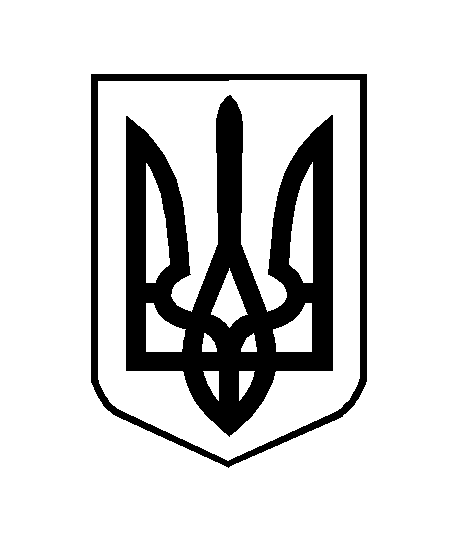 